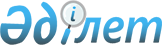 О внесении изменений в решение XXVII сессии Шетского районного маслихата от 23 декабря 2014 года № 27/229 "О районном бюджете на 2015-2017 годыРешение Шетского районного маслихата Карагандинской области от 21 апреля 2015 года № 29/257. Зарегистрировано Департаментом юстиции Карагандинской области 12 мая 2015 года № 3194      Примечание РЦПИ:

      В тексте документа сохранена пунктуация и орфография оригинала.

В соответствии с Бюджетным кодексом Республики Казахстан от 4 декабря 2008 года, Законом Республики Казахстан "О местном государственном управлении и самоуправлении в Республике Казахстан" от 23 января 2001 года районный маслихат РЕШИЛ: 

      1. Внести в решение XXVII сессии Шетского районного маслихата от 23 декабря 2014 года № 27/299 "О районном бюджете на 2015-2017 годы" (зарегистрировано в Реестре государственной регистрации нормативных правовых актов за № 2917, опубликовано в газете "Шет Шұғыласы" от 15 января 2015 года № 2 (10. 518), в информационно – правовой системе "Әділет" 7 апреля 2015 года), следующие изменения:

пункт 1 изложить в следующей редакции:

"1. Утвердить районный бюджет на 2015 – 2017 годы согласно № 1, 2, 3, 4, 5, 6, 7 соответственно, в том числе на 2015 год в следующих объемах:

1) доходы - 4361167 тысяч тенге, в том числе по:

налоговым поступлениям – 1928822 тысяч тенге;

неналоговым поступлениям - 23804 тысяч тенге;

поступлениям от продажи основного капитала - 5408 тысяч тенге;

поступлениям трансфертов - 2403133 тысяч тенге;

2) затраты - 4529167 тысяч тенге;

3) чистое бюджетное кредитование - 40892 тысяч тенге;

бюджетные кредиты – 59460 тысяч тенге;

погашение бюджетных кредитов - 18568 тысяч тенге;

4) Сальдо по операциям с финансовыми активами – 0 тысяч тенге;

приобретение финансовых активов – 0 тысяч тенге;

поступления от продажи финансовых активов государства – 0 тысяч тенге;

5) дефицит (профицит) бюджета – минус 40892 тысяч тенге;

6) финансирование дефицита (использование профицита) бюджета – 40892 тысяч тенге;

поступление займов – 59460 тысяч теңге.

погашение займов – 18568 тысяч тенге.

используемые остатки бюджетных средств – 168000 тысяч тенге.";

приложение 1 к указанному решению изложить в новой редакции согласно приложению к настоящему решению.

      2. Настоящее решение вводится в действие с 1 января 2015 года.

 Районный бюджет на 2015 год
					© 2012. РГП на ПХВ «Институт законодательства и правовой информации Республики Казахстан» Министерства юстиции Республики Казахстан
				
      Председатель сессии

Р. Шакиржанова

      Секретарь районного
маслихата

А. Смагулулы
Приложение 1
к решению XXIX сессии
Шетского районного маслихата
от 21 апреля 2015 года № 29/257Приложение
к решению XXVII сессии районного маслихата
от 23 декабря 2014 года № 27/229Категория

Категория

Категория

Категория

Сумма (тысяч тенге)

Класс

Класс

Класс

Сумма (тысяч тенге)

Подкласс

Подкласс

Сумма (тысяч тенге)

Наименование

Сумма (тысяч тенге)

1

2

3

4

5

1. Доходы

4361167

1

Налоговые поступления

1928822

01

Подоходный налог

394404

2

Индивидуальный подоходный налог

394404

03

Социальный налог

398432

1

Социальный налог

398432

04

Налоги на собственность

1071958

1

Налоги на имущество

1020351

3

Земельный налог

5260

4

Налог на транспортные средства

44238

5

Единый земельный налог

2109

05

Внутренние налоги на товары, работы и услуги

57532

2

Акцизы

4215

3

Поступления за использование природных и других ресурсов

42093

4

Сборы за ведение предпринимательской и профессиональной деятельности

11224

08

Обязательные платежи, взимаемые за совершение юридически значимых действий и (или) выдачу документов уполномоченными на то государственными органами или должностными лицами

6496

1

Государственная пошлина

6496

2

Неналоговые поступления

23804

01

Доходы от государственной собственности

2080

06

Прочие неналоговые поступления

21724

1

Прочие неналоговые поступления

21724

3

Поступления от продажи основного капитала

5408

03

Продажа земли и нематериальных активов

5408

1

Продажа земли

5408

4

Поступления трансфертов 

2403133

02

Трансферты из вышестоящих органов государственного управления

2403133

2

Трансферты из областного бюджета

2403133

Функциональная группа

Функциональная группа

Функциональная группа

Функциональная группа

Функциональная группа

Сумма (тысяч тенге)

Функциональная подгруппа

Функциональная подгруппа

Функциональная подгруппа

Функциональная подгруппа

Сумма (тысяч тенге)

Администратор бюджетных программ

Администратор бюджетных программ

Администратор бюджетных программ

Сумма (тысяч тенге)

Программа

Программа

Сумма (тысяч тенге)

Наименование

Сумма (тысяч тенге)

II. Затраты

4 529 167

01

Государственные услуги общего характера

544664

1

Представительные, исполнительные и другие органы, выполняющие общие функции государственного управления

450476

112

Аппарат маслихата района (города областного значения)

18920

001

Услуги по обеспечению деятельности маслихата района (города областного значения)

18620

003

Капитальные расходы государственного органа 

300

122

Аппарат акима района (города областного значения)

81339

001

Услуги по обеспечению деятельности акима района (города областного значения)

79939

003

Капитальные расходы государственного органа 

1400

123

Аппарат акима района в городе, города районного значения, поселка, села, сельского округа

350217

001

Услуги по обеспечению деятельности акима района в городе, города районного значения, поселка, села, сельского округа

344107

022

Капитальные расходы государственного органа

6110

2

Финансовая деятельность

13820

459

Отдел экономики и финансов района (города областного значения)

13820

003

Проведение оценки имущества в целях налогообложения

1500

010

Приватизация, управление коммунальным имуществом, постприватизационная деятельность и регулирование споров, связанных с этим 

12320

9

Прочие государственные услуги общего характера

80368

459

Отдел экономики и финансов района (города областного значения)

32962

001

Услуги по реализации государственной политики в области формирования и развития экономической политики, государственного планирования, исполнения бюджета и управления коммунальной собственностью района (города областного значения)

32362

015

Капитальные расходы государственного органа 

600

486

Отдел земельных отношений, архитектуры и градостроительства района (города областного значения)

19392

001

Услуги по реализации государственной политики в области регулирования земельных отношений, архитектуры и градостроительства на местном уровне

18262

003

Капитальные расходы государственного органа 

1130

492

Отдел жилищно-коммунального хозяйства, пассажирского транспорта, автомобильных дорог и жилищной инспекции района (города областного значения)

13291

001

Услуги по реализации государственной политики на местном уровне в области жилищно-коммунального хозяйства, пассажирского транспорта, автомобильных дорог и жилищной инспекции 

13291

494

Отдел предпринимательства и промышленности района (города областного значения)

14723

001

Услуги по реализации государственной политики на местном уровне в области развития предпринимательства и промышленности

14628

003

Капитальные расходы государственного органа 

95

02

Оборона

9549

1

Военные нужды

0

122

Аппарат акима района (города областного значения)

9549

005

Мероприятия в рамках исполнения всеобщей воинской обязанности

9549

03

Общественный порядок, безопасность, правовая, судебная, уголовно-исполнительная деятельность

2190

9

Прочие услуги в области общественного порядка и безопасности

2190

492

Отдел жилищно-коммунального хозяйства, пассажирского транспорта, автомобильных дорог и жилищной инспекции района (города областного значения)

2190

021

Обеспечение безопасности дорожного движения в населенных пунктах

2190

04

Образование

2 842 384

1

Дошкольное воспитание и обучение

223862

464

Отдел образования района (города областного значения)

223862

009

Обеспечение деятельности организаций дошкольного воспитания и обучения

153220

040

Реализация государственного образовательного заказа в дошкольных организациях образования

70642

2

Начальное, основное среднее и общее среднее образование

2480201

123

Аппарат акима района в городе, города районного значения, поселка, села, сельского округа

7623

005

Организация бесплатного подвоза учащихся до школы и обратно в сельской местности

7623

464

Отдел образования района (города областного значения)

2472578

003

Общеобразовательное обучение

2437665

006

Дополнительное образование для детей

34913

4

Техническое и профессиональное, послесреднее образование

28333

464

Отдел образования района (города областного значения)

28333

018

Организация профессионального обучения

28333

9

Прочие услуги в области образования

109988

464

Отдел образования района (города областного значения)

104922

001

Услуги по реализации государственной политики на местном уровне в области образования

14185

005

Приобретение и доставка учебников, учебно-методических комплексов для государственных учреждений образования района (города областного значения)

32339

015

Ежемесячная выплата денежных средств опекунам (попечителям) на содержание ребенка-сироты (детей-сирот), и ребенка (детей), оставшегося без попечения родителей

11644

067

Капитальные расходы подведомственных государственных учреждений и организаций

46754

467

Отдел строительства района (города областного значения)

5066

037

Строительство и реконструкция объектов образования

5066

06

Социальная помощь и социальное обеспечение

161206

2

Социальная обеспечение

133419

123

Аппарат акима района в городе, города районного значения, поселка, села, сельского округа

14449

003

Оказание социальной помощи нуждающимся гражданам на дому

14449

451

Отдел занятости и социальных программ района (города областного значения)

118970

002

Программа занятости

43031

004

Оказание социальной помощи на приобретение топлива специалистам здравоохранения, образования, социального обеспечения, культуры, спорта и ветеринарии в сельской местности в соответствии с законодательством Республики Казахстан

8400

005

Государственная адресная социальная помощь

14350

006

Оказание жилищной помощи 

1508

007

Социальная помощь отдельным категориям нуждающихся граждан по решениям местных представительных органов

7019

010

Материальное обеспечение детей-инвалидов, воспитывающихся и обучающихся на дому

353

016

Государственные пособия на детей до 18 лет

29782

017

Обеспечение нуждающихся инвалидов обязательными гигиеническими средствами и предоставление услуг специалистами жестового языка, индивидуальными помощниками в соответствии с индивидуальной программой реабилитации инвалида

9628

052

Проведение мероприятий, посвященных семидесятилетию Победы в Великой Отечественной войне

4899

9

Прочие услуги в области социальной помощи и социального обеспечения

27787

451

Отдел занятости и социальных программ района (города областного значения)

27787

001

Услуги по реализации государственной политики на местном уровне в области обеспечения занятости и реализации социальных программ для населения

23206

011

Оплата услуг по зачислению, выплате и доставке пособий и других социальных выплат

2514

021

Капитальные расходы государственного органа 

235

050

Реализация Плана мероприятий по обеспечению прав и улучшению качества жизни инвалидов

1832

07

Жилищно-коммунальное хозяйство

319416

1

Жилищное хозяйство

37036

464

Отдел образования района (города областного значения)

6000

026

Ремонт объектов в рамках развития городов и сельских населенных пунктов по Дорожной карте занятости 2020

6000

467

Отдел строительства района (города областного значения)

22626

003

Проектирование и (или) строительство, реконструкция жилья коммунального жилищного фонда

18126

004

Проектирование, развитие, обустройство и (или) приобретение инженерно-коммуникационной инфраструктуры 

4500

492

Отдел жилищно-коммунального хозяйства, пассажирского транспорта, автомобильных дорог и жилищной инспекции района (города областного значения)

8410

002

Изъятие, в том числе путем выкупа земельных участков для государственных надобностей и связанное с этим отчуждение недвижимого имущества

410

004

Обеспечение жильем отдельных категорий граждан

8000

2

Коммунальное хозяйство

53861

123

Аппарат акима района в городе, города районного значения, поселка, села, сельского округа

31670

014

Организация водоснабжения населенных пунктов

31670

467

Отдел строительства района (города областного значения)

16971

006

Развитие системы водоснабжения и водоотведения 

16971

492

Отдел жилищно-коммунального хозяйства, пассажирского транспорта, автомобильных дорог и жилищной инспекции района (города областного значения)

5220

026

Организация эксплуатации тепловых сетей, находящихся в коммунальной собственности районов (городов областного значения)

5220

3

Благоустройство населенных пунктов

228519

123

Аппарат акима района в городе, города районного значения, поселка, села, сельского округа

225690

008

Освещение улиц населенных пунктов

63763

009

Обеспечение санитарии населенных пунктов

12217

010

Содержание мест захоронений и погребение безродных

156

011

Благоустройство и озеленение населенных пунктов

149554

492

Отдел жилищно-коммунального хозяйства, пассажирского транспорта, автомобильных дорог и жилищной инспекции района (города областного значения)

2829

016

Обеспечение санитарии населенных пунктов

329

018

Благоустройство и озеленение населенных пунктов

2500

08

Культура, спорт, туризм и информационное пространство

323949

1

Деятельность в области культуры

185199

123

Аппарат акима района в городе, города районного значения, поселка, села, сельского округа

1000

006

Поддержка культурно-досуговой работы на местном уровне

1000

455

Отдел культуры и развития языков района (города областного значения)

184199

003

Поддержка культурно-досуговой работы

184199

2

Спорт

12595

465

Отдел физической культуры и спорта района (города областного значения)

12595

001

Услуги по реализации государственной политики на местном уровне в сфере физической культуры и спорта

3059

005

Развитие массового спорта и национальных видов спорта

2330

006

Проведение спортивных соревнований на районном (города областного значения) уровне

3599

007

Подготовка и участие членов сборных команд района (города областного значения) по различным видам спорта на областных спортивных соревнованиях

3607

3

Информационное пространство

91704

455

Отдел культуры и развития языков района (города областного значения)

76404

006

Функционирование районных (городских) библиотек

76404

456

Отдел внутренней политики района (города областного значения)

15300

002

Услуги по проведению государственной информационной политики

15300

9

Прочие услуги по организации культуры, спорта, туризма и информационного пространства

34451

455

Отдел культуры и развития языков района (города областного значения)

9740

001

Услуги по реализации государственной политики на местном уровне в области развития языков и культуры

9740

456

Отдел внутренней политики района (города областного значения)

24711

001

Услуги по реализации государственной политики на местном уровне в области информации, укрепления государственности и формирования социального оптимизма граждан

14664

003

Реализация мероприятий в сфере молодежной политики

9855

006

Капитальные расходы государственного органа 

192

10

Сельское, водное, лесное, рыбное хозяйство, особо охраняемые природные территории, охрана окружающей среды и животного мира, земельные отношения

156396

1

Сельское хозяйство

52393

459

Отдел экономики и финансов района (города областного значения)

11626

099

Реализация мер по оказанию социальной поддержки специалистов

11626

462

Отдел сельского хозяйства района (города областного значения)

14024

462

001

Услуги по реализации государственной политики на местном уровне в сфере сельского хозяйства

14024

473

Отдел ветеринарии района (города областного значения)

26743

001

Услуги по реализации государственной политики на местном уровне в сфере ветеринарии

10795

006

Организация санитарного убоя больных животных

4500

007

Организация отлова и уничтожениия бродячих собак и кошек

2078

008

Возмещение владельцам стоимости изымаемых и уничтожаемых больных животных, продуктов и сырья животного происхождения

9070

010

Проведение мероприятий по идентификации сельскохозяйственных животных

300

6

Земельные отношения

3000

486

Отдел земельных отношений, архитектуры и градостроительства района (города областного значения)

3000

007

Организация работ по зонированию земель

3000

9

Прочие услуги в области сельского, водного, лесного, рыбного хозяйства, охраны окружающей среды и земельных отношений

101003

473

Отдел ветеринарии района (города областного значения)

101003

013

Проведение противоэпизоотических мероприятий

101003

11

Промышленность, архитектурная, градостроительная и строительная деятельность

28301

2

Архитектурная, градостроительная и строительная деятельность

28301

467

Отдел строительства района (города областного значения)

16301

001

Услуги по реализации государственной политики на местном уровне в области строительства

16301

486

Отдел земельных отношений, архитектуры и градостроительства района (города областного значения)

12000

003

Разработка схем градостроительного развития территории района и генеральных планов населенных пунктов

12000

12

Транспорт и коммуникации

110722

1

Автомобильный транспорт

105609

123

Аппарат акима района в городе, города районного значения, поселка, села, сельского округа

92239

013

Обеспечение функционирования автомобильных дорог в городах районного значения, поселках, селах, сельских округах

92239

492

Отдел жилищно-коммунального хозяйства, пассажирского транспорта, автомобильных дорог и жилищной инспекции района (города областного значения)

13370

023

Обеспечение функционирования автомобильных дорог

13370

9

Прочие услуги в сфере транспорта и коммуникаций

5113

492

Отдел жилищно-коммунального хозяйства, пассажирского транспорта, автомобильных дорог и жилищной инспекции района (города областного значения)

5113

037

Субсидирование пассажирских перевозок по социально значимым городским (сельским), пригородным и внутрирайонным сообщениям 

5113

13

Прочие

30390

3

Поддержка предпринимательской деятельности и защита конкуренции

5000

494

Отдел предпринимательства и промышленности района (города областного значения)

5000

006

Поддержка предпринимательской деятельности

5000

9

Прочие

25390

459

Отдел экономики и финансов района (города областного значения)

25390

012

Резерв местного исполнительного органа района (города областного значения) 

25390

16

Погашение займов

18568

1

Погашение займов

18568

459

Отдел экономики и финансов района (города областного значения)

18568

005

Погашение долга местного исполнительного органа перед вышестоящим бюджетом

18568

ІІІ. Чистое бюджетное кредитование

40892

Бюджетные кредиты 

59460

10

Сельское, водное, лесное, рыбное хозяйство, особо охраняемые природные территории, охрана окружающей среды и животного мира, земельные отношения

59460

1

Сельское хозяйство

59460

459

Отдел экономики и финансов района (города областного значения)

59460

018

Бюджетные кредиты для реализации мер социальной поддержки специалистов

59460

Категория

Категория

Категория

Категория

Категория

Сумма (тысяч тенге)

Класс

Класс

Класс

Класс

Сумма (тысяч тенге)

Подкласс

Подкласс

Подкласс

Сумма (тысяч тенге)

Наименование

Наименование

Сумма (тысяч тенге)

1

2

3

4

5

6

5

Погашение бюджетных кредитов

18568

01

Погашение бюджетных кредитов

18568

1

Погашение бюджетных кредитов, выданных из государственного бюджета

18568

IV. Сальдо по операциям с финансовыми активами

0

Приобретение финансовых активов

0

Категория

Категория

Категория

Категория

Категория

Сумма (тысяч тенге)

Класс

Класс

Класс

Класс

Сумма (тысяч тенге)

Подкласс

Подкласс

Подкласс

Сумма (тысяч тенге)

Наименование

Сумма (тысяч тенге)

1

2

3

4

5

6

Поступления от продажи финансовых активов государства

0

Функциональная группа

Функциональная группа

Функциональная группа

Функциональная группа

Функциональная группа

Сумма (тысяч тенге)

Функциональная подгруппа

Функциональная подгруппа

Функциональная подгруппа

Функциональная подгруппа

Сумма (тысяч тенге)

Администратор бюджетных программ

Администратор бюджетных программ

Администратор бюджетных программ

Сумма (тысяч тенге)

Программа

Программа

Сумма (тысяч тенге)

Наименование

Сумма (тысяч тенге)

1

2

3

4

5

6

V. Дефицит (профицит) бюджета

-40892

VІ. Финансирование дефицита (использование профицита) бюджета

40892

